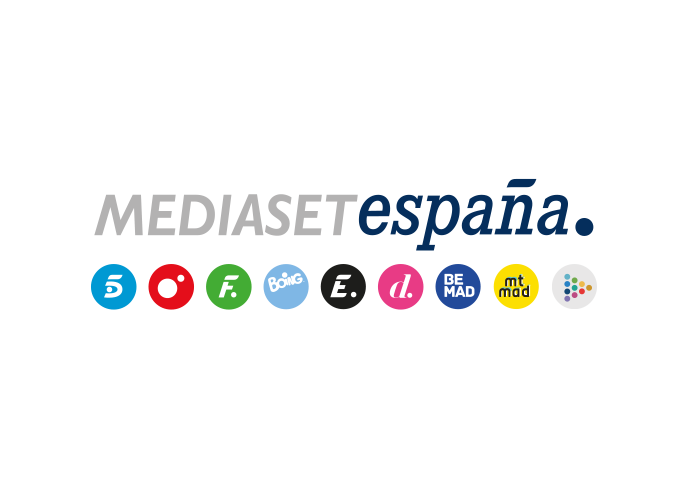 Madrid, 11 de octubre de 2021Revelación de un secreto ‘extra’ de Canales y doble salvación, mañana en ‘Secret Story. Cuenta atrás’ En Telecinco, con Carlos Sobera, desde las 20:00 horas.Canales Rivera atesora un secreto oficial, pero mañana se desvelará otro secreto del torero que afecta de lleno a las familias Rivera y Pantoja, en la gala de ‘Secret Story. Cuenta atrás’ que Carlos Sobera conducirá en Telecinco desde las 20:00 horas y cuya emisión continuará a partir de las 22:00 horas después de Informativos Telecinco. Canales protagonizará además la Línea Secreta de la Vida y recibirá la visita sorpresa de su madre.En el transcurso del programa se producirá la salvación de dos de los cuatro nominados - Luca, Cristina, Emmy y Canales-, de manera que dos de ellos se competirán en la gala del jueves por permanecer en el reality.Por otra parte, los participantes se enfrentarán al ‘Reto Dirty Dancing’, en el que tendrán que emular por parejas el mítico baile de la película. Los ganadores, que serán elegidos por la audiencia a través de la app del programa, entrarán en la Cámara de los Secretos y tendrán derecho a abrir una pista. También se presentará ‘Juegos Olímpicos’, la nueva prueba semanal, y Adara podrá ver todas las imágenes y comentarios que han hecho sobre ella los Gemeliers en la Sala de la Verdad.